от «_30_» _12_ 2020                                                                                          № _568_Об утверждении плана аудиторских мероприятий по осуществлению внутреннего финансового аудита на 2021 год В соответствии с Ведомственным стандартом по осуществлению Администрацией муниципального образования «Город Мирный» Мирнинского района Республики Саха (Якутия) полномочий по внутреннему финансовому аудиту, утвержденным Постановлением городской Администрации от 23.12.2020 № 1324: 1. Утвердить прилагаемый план контрольных мероприятий по осуществлению внутреннего финансового аудита на 2021 год.2. Главному специалисту отдела по внутреннему муниципальному финансовому контролю и контролю финансово-хозяйственной деятельности муниципальных унитарных предприятий (Семёнова О.А.):2.1. Провести контрольные мероприятия согласно плану аудиторских мероприятий в отношении объектов аудита, указанных в приложении к настоящему Распоряжению;2.2. Представить Заключения и иные материалы аудиторских мероприятий Главе города.          3.    Контроль исполнения настоящего Распоряжения оставляю за собой. Глава города                              	                 К.Н. АнтоновПриложениек Распоряжению городской Администрации  от «_30_» ____12_____ 2020 № _568_ПЛАНаудиторских мероприятий по осуществлению внутреннего финансового аудита на 2021 год*в плане контрольных мероприятий возможны изменения объекта аудита, сроков проведения и др.АДМИНИСТРАЦИЯМУНИЦИПАЛЬНОГО ОБРАЗОВАНИЯ«Город Мирный»МИРНИНСКОГО РАЙОНАРАСПОРЯЖЕНИЕ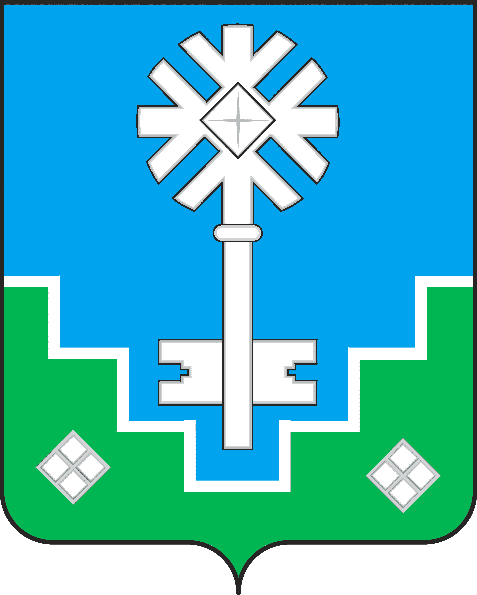 МИИРИНЭЙ ОРОЙУОНУН«Мииринэй куорат»МУНИЦИПАЛЬНАЙ ТЭРИЛЛИИ ДЬАhАЛТАТАДЬАhАЛ№ п/пНаименование объекта аудитаТема аудиторского мероприятияАудируе-мый периодДата (месяц) окончания мероприятия  ФИО исполнителя (субъекта внутреннего финансового аудита)  1Исполнение муниципальных контрактов, договоров (Административно-хозяйственный отдел городской Администрации)Организация и оценка надежности внутреннего финансового контроля при исполнении контрактов (мониторинг)2020 годФевраль 2021Семёнова О.А. -главный специалист (аудитор)2Исполнение муниципальных контрактов (Организационный отдел городской Администрации)Организация и оценка надежности внутреннего финансового контроля при исполнении контрактов (мониторинг)2020 годФевраль-март 2021Семёнова О.А. -главный специалист (аудитор)3Бюджетная отчетность (бухгалтерия МКУ «УЖКХ) Подтверждение достоверности бюджетной отчетности и соответствия порядка ведения бюджетного учета единой методологии бюджетного учета, составления, представления и утверждения бюджетной отчетности 2020 годАпрель 2021Семёнова О.А. -главный специалист (аудитор)4Бюджетная отчетность (управление по бухгалтерскому учету городской Администрации) Подтверждение достоверности бюджетной отчетности и соответствия порядка ведения бюджетного учета единой методологии бюджетного учета, составления, представления и утверждения бюджетной отчетности 2020 годАвгуст 2021Семёнова О.А. -главный специалист (аудитор)5Контроль за исполнением Соглашений о предоставлении субсидий (МКУ «УЖКХ»)Полнота и эффективность исполнения обязательств в части принятия выполненных работ (услуг) по заключенным Соглашениям о предоставлении субсидий (выделенных из бюджета МО «Город Мирный»)  2020 годАвгуст-Сентябрь 2021Семёнова О.А. -главный специалист (аудитор)6Исполнение муниципальных контрактов, договоров (отдел по гражданской обороне и чрезвычайным ситуациям городской Администрации) Аудит экономности, эффективности и результативности расходования бюджетных средств, выделенных в рамках исполнения муниципальной программы «Обеспечение пожарной безопасности, защита населения и территорий от чрезвычайных ситуаций на 2017-2022 годы»  2020 годСентябрь 2021Семёнова О.А. -главный специалист (аудитор)7Формирование муниципального задания (МКУ «УЖКХ»)Аудит внутренних бюджетных процедур по формированию и утверждению муниципального задания в отношение МБУ «Мемориал»2020-2021 годОктябрь-ноябрь 2021Семёнова О.А. -главный специалист (аудитор)